07/02/2023 17:24BionexoRESULTADO – TOMADA DE PREÇON° 2023201TP33854HEMUO Instituto de Gestão e Humanização – IGH, entidade de direito privado e sem finslucrativos, classificado como Organização Social, vem tornar público o resultado da Tomadade Preços, com a finalidade de adquirir bens, insumos e serviços para o HEMNSL - HospitalEst. Maternidade Nossa Senhora de Lourdes, com endereço à Rua 230, Qd. 709, S/N, SetorNova Vila, Goiânia/GO, CEP: 74.640-210.Bionexo do Brasil LtdaRelatório emitido em 07/02/2023 17:24CompradorIGH - HEMU - Hospital Estadual da Mulher (11.858.570/0002-14)Rua R 7, esquina com Av. Perimetral s/n - Setor Oeste - GOIÂNIA, GO CEP: 74.530-020Relação de Itens (Confirmação)Pedido de Cotação : 266447231COTAÇÃO Nº 33854- EQUIPAMENTO - HEMU JAN/2023Frete PróprioObservações: *PAGAMENTO: Somente a prazo e por meio de depósito em conta PJ do fornecedor. *FRETE: Só serãoaceitas propostas com frete CIF e para entrega no endereço: RUA R7 C/ AV PERIMETRAL, SETOR OESTE, Goiânia/GOCEP: 74.125-120, dia e horário especificado. *CERTIDÕES: As Certidões Municipal, Estadual de Goiás, Federal, FGTS eTrabalhista devem estar regulares desde a data da emissão da proposta até a data do pagamento. *REGULAMENTO: Oprocesso de compras obedecerá ao Regulamento de Compras do IGH, prevalecendo este em relação a estes termos emcaso de divergência.Tipo de Cotação: Cotação NormalFornecedor : Todos os FornecedoresData de Confirmação : TodasFaturamentoMínimoValidade daPropostaCondições dePagamentoFornecedorPrazo de EntregaFrete ObservaçõesMarlene Custodia De AraujoLagaresGOIÂNIA - GO10 dias apósconfirmação1R$ 500,000009/02/202328 ddlCIFnullEvando Lagares - (62) 3942-5787americacomercialservicos@gmail.comMais informaçõesProgramaçãode EntregaPreçoUnitário FábricaPreçoValorTotalProdutoCódigoFabricante Embalagem Fornecedor ComentárioJustificativaRent(%) QuantidadeUsuário;LUCIAANO: NÃOATINGEDaniellyEvelynPereira DaCruzBANDEJAPLASTICA(40CM COMP X6.7CM LARG X7CM ALTURA) -UNIDADEBANDEJAFATURAMENTOMÍNIMO /RECICLES EPAPELARIASHALON: NÃORESPONDE E-MAILDEPLASTICA(40CM COMP X26.7CM LARG X07CM ALTURA) -LEPLASTMarleneCustodia DeAraujoR$R$R$877,0000139163-AVULSAnull20 Unidade2043,8500 0,0000Lagares07/02/202316:50HOMOLOGAÇÃODaniellyEvelynPereira DaCruzCARRINHOCAIXA PLASTICACOM TAMPA 710 66918X 1040 X 715CARRINHOCAIXA PLASTICACOM TAMPA 710X 1040 X 715MM - LIDER;COMERCIALALVORADA : NÃOFATURA PORPENDÊNCIAMarleneCustodia DeAraujoR$R$R$2-AVULSAAVULSAnull2 Unidade980,0000 0,00001.960,0000LagaresMM 370LFINANCEIRA07/02/202316:50;A PHD: COTOUITEMDaniellyEvelynPereira DaCruzCARRINHO DETRANSPORTEDE- CARRINHO DETRANSPORTEDEMEDICAMENTOS980 X 1000 X530 MM - JSMarleneCustodia DeAraujoINCORRETAMENTE/ COMERCIALALVORADA: NÃO 2.988,0000 0,0000FATURA PORPENDÊNCIAFINANCEIRAR$R$R$366917-null1 UnidadeMEDICAMENTOS80 X 1000 X30 MM2.988,00009Lagares07/02/202316:505TotalParcial:R$223.03.05.825,0000Total de Itens da Cotação: 3Total de Itens Impressos: 3TotalGeral:R$5.825,0000Clique aqui para geração de relatório completo com quebra de páginahttps://bionexo.bionexo.com/jsp/RelatPDC/relat_adjudica.jsp1/1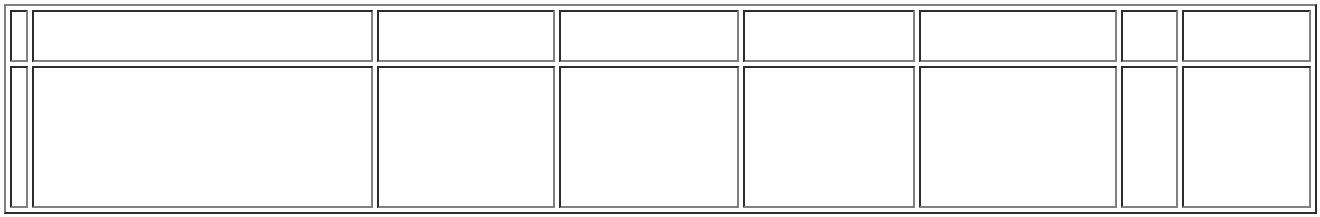 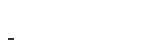 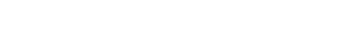 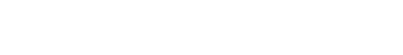 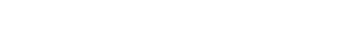 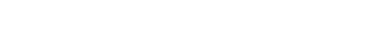 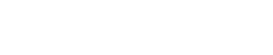 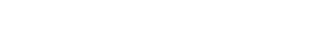 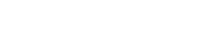 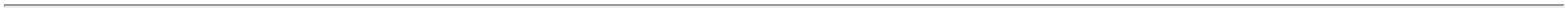 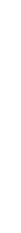 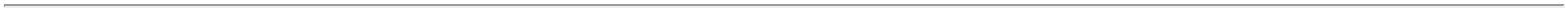 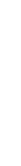 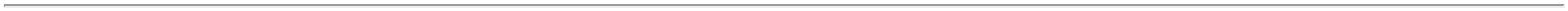 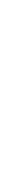 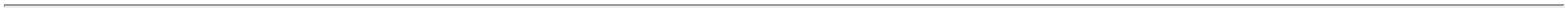 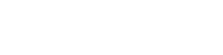 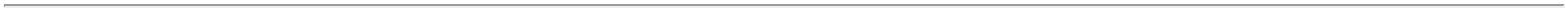 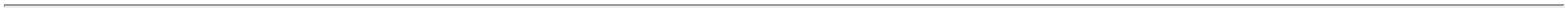 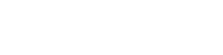 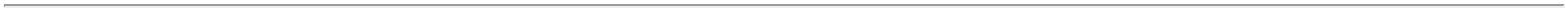 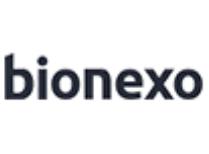 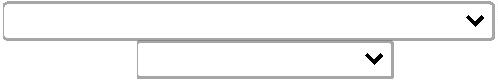 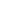 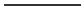 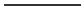 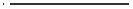 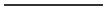 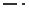 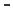 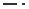 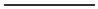 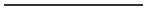 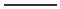 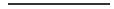 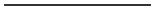 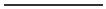 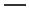 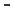 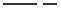 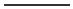 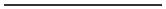 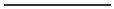 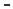 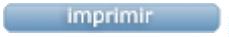 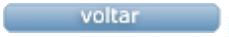 